TEHNISKĀ SPECIFIKĀCIJA Nr. TS 1602.006 v2	Leņķa slīpmašīna darbināma ar akumulatoru	Attēlam ir informatīvs raksturs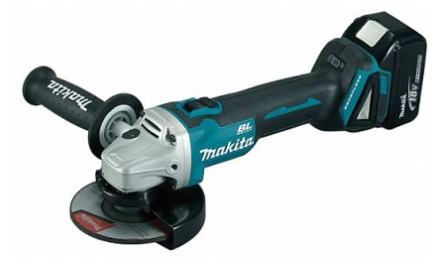 Nr.AprakstsMinimālā tehniskā prasībaPiedāvātās preces konkrētais tehniskais aprakstsAvotsPiezīmesVispārīgā informācijaRažotājs (nosaukums, atrašanās vieta)Norādīt informāciju1602.006 Leņķa slīpmašīna darbināma ar akumulatoru Tipa apzīmējums Preces marķēšanai pielietotais EAN kods, ja precei tāds ir piešķirtsNorādīt vērtībuNorādīt vai, izmantojot EAN kodu, ražotājs piedāvā iespēju saņemt digitālu tehnisko informāciju par preci (tips, ražotājs, tehniskie parametri, lietošanas instrukcija u.c.)Norādīt informācijuParauga piegāde laiks tehniskajai izvērtēšanai (pēc pieprasījuma), darba dienasNorādīt vērtībuStandartiCE marķējums atbilstoši Eiropas direktīvai 2006/42/ECAtbilstDokumentācijaPielikumā, kā atsevišķs fails iesniegts preces attēls, kurš atbilst sekojošām prasībām: ".jpg" vai “.jpeg” formātāizšķiršanas spēja ne mazāka par 2Mpixir iespēja redzēt  visu produktu un izlasīt visus uzrakstus uz tāattēls nav papildināts ar reklāmuAtbilstOriģinālā lietošanas instrukcija sekojošās valodāsLV vai ENEPTA tests (pēc pieprasījuma), darba dienasNorādīt vērtībuTehniskā informācijaAkumulators Li-ion≥ 18 VAkumulatora tilpums (akumulators ar pieejamās enerģijas līmeņa indikāciju)≥ 5.0 AhAkumulatora pilna uzlāde ≤ 50 minAss M 14Svars ≤  3.0 kgGriezējdiska diametrs125 mmApgriezienu skaits≥  8000 apgr/minObligātā komplektācijaAkumulatoru skaits komplektā2 gab.Uzlādes ierīce Iekļauts komplektāSānu rokturisIekļauts komplektāKoferisIekļauts komplektāDiska aizsargsIekļauts komplektāInstruments/atslēga griezējdiska  nomaiņaiIekļauts komplektā